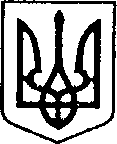 УКРАЇНАЧЕРНІГІВСЬКА ОБЛАСТЬН І Ж И Н С Ь К А    М І С Ь К А    Р А Д АВ И К О Н А В Ч И Й    К О М І Т Е ТР І Ш Е Н Н Явід  20.06.2024р.		              м. Ніжин			           №  274Про тимчасове обмеження руху транспортних засобів по вул. Вознесенська та вул. Лисенка МиколиВідповідно до пункту б статті 28, статей 42, 59, 73 Закону України «Про місцеве самоврядування в Україні», статей 6, 9 Закону України «Про дорожній рух», статті 19 Закону України «Про автомобільні дороги» розглянувши звернення ТОВ «Ніжинська пересувна шляхобудівельна механізована колона» №72 від 07.06.2024р. про тимчасове обмеження руху транспортних засобів по вулицям Вознесенська та Лисенка Миколи, для проведення капітального ремонту дороги згідно розробленої та затвердженої проектно-кошторисної документації та договору підряду, керуючись Регламентом виконавчого комітету Ніжинської міської ради, затвердженого рішенням Ніжинської міської ради Чернігівської області від 24 грудня 2020 року № 27-4/2020, виконавчий комітет Ніжинської міської ради вирішив:Обмежити рух транспортних засобів по вул. Вознесенська (на ділянці від №19 до №37) та вул. Лисенка Миколи (на ділянці від №67 до №83) на час проведення робіт з капітального ремонту дороги.Виконавцю робіт ТОВ «Ніжинська пересувна шляхобудівельна механізована колона»:Погодити схему організації дорожнього руху для тимчасового обмеження руху транспортних засобів по вул. Вознесенська (на ділянці від №19 до №37) та вул. Лисенка Миколи (на ділянці від №67 до №83) в управлінні патрульної поліції Чернігівської області.Забезпечити встановлення дорожніх знаків згідно з погодженою схемою організації дорожнього руху.Управлінню житлово-комунального господарства та будівництва Ніжинської міської ради забезпечити оприлюднення даного рішення на офіційному сайті Ніжинської міської ради протягом п’яти робочих днів після його прийняття.Контроль за виконанням даного рішення покласти на першого заступника міського голови з питань діяльності виконавчих органів ради Вовченка Ф. І.Міський голова						Олександр КОДОЛАПояснювальна запискадо проекту рішення «Про тимчасове обмеження руху транспортних засобів по вулицям Вознесенська та Лисенка Миколи»Розглянувши звернення ТОВ «Ніжинська пересувна шляхобудівельна механізована колона» №72 від 07.06.2024р. про тимчасове обмеження руху транспортних засобів по вулицям Вознесенська та Лисенка Миколи, для проведення капітального ремонту дороги згідно розробленої та затвердженої проектно-кошторисної документації та договору підряду. Відповідно до пункту б статті 28, статей 42, 59, 73 Закону України «Про місцеве самоврядування в Україні», статей 6, 9 Закону України «Про дорожній рух», статті 19 Закону України «Про автомобільні дороги» дозвіл на виконання робіт на вулично-дорожній мережі надається виконавчим комітетом. Для забезпечення безпеки дорожнього руху, під час виконання робіт, розроблена схема організації дорожнього руху повинна бути погоджена з управлінням патрульної поліції Чернігівській області.Заступник начальника УЖКГ та будівництва	 		                                      Світлана СІРЕНКО